BMW
Corporate CommunicationsInformacja prasowa
wrzesień 2015
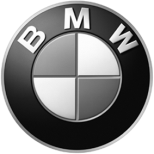 BMW Group PolskaAdres:Ul. Wołoska 22A02-675 WarszawaTelefon*48 (0)22 279 71 00Fax+48 (0)22  331 82 05www.bmw.pl Zmiany w palecie modelowej BMW – jesień 2015.BMW wprowadza jeszcze większą różnorodność i poszerza swą paletę modelową, proponując dodatkowe warianty napędowe i specyfikacyjne dla nowego BMW serii 7, nowego BMW X1 oraz BMW serii 2 Active Tourer. Od listopada 2015 oferta nowego BMW serii 7 będzie spełniać wszystkie wymagania dotyczące dynamiki jazdy, wydajności i trakcji. Nowością w palecie jest rzędowy silnik wysokorpężny o 6 cylindrach wyposażony w technologię BMW TwinPower Turbo, wielostopniowe doładowanie oraz wtrysk common rail z piezowtryskiwaczami, dostarczającymi olej napędowy do komór spalania pod ciśnieniem do 2500 barów. Ten nowo opracowany silnik o pojemności 3,0 l z najnowszej generacji rodziny napędowej BMW Group rozwija moc 235 kW/320 KM i moment obrotowy o wartości 680 Nm. Samochód zadebiutuje z inteligentnym napędem na 4 koła xDrive, dzięki czemu w modelach BMW 740d xDrive oraz 740Ld xDrive przyspieszenie do 100 km/h trwa odpowiednio 5,2 i 5,3 s. Średnie zużycie paliwa i średnia emisja CO2 wynoszą tu 5,3-4,9 l/100 km oraz 139-129 g/km dla BMW 740d xDrive i 5,4-5,0 l/100 km oraz 142-132 g/km.Silnik benzynowy V8, który w chwili debiutu modelu był dostępny tylko z napędem xDrive, będzie teraz łączony także z konwencjonalnym napędem na oś tylną. Jednostka rozwijająca 330 kW/450 KM i 650 Nm w modelach 750i oraz 750Li przyspiesza do 100 km/h w 4,7 s. Średnie spalanie dla BMW 750i wynosi 8,1-7,9 l/100 km (750 Li: 8,3-8,0), a emisja CO2 – 189-184 g/km (750 Li: 192-187).Niezwykle szeroka oferta wyposażenia z zakresu BMW ConnectedDrive zostaje uzupełniona unikatową funkcją: BMW serii 7 to pierwszy samochód na świecie, który potrafi sam wjechać lub wyjechać z miejsc parkingowych lub garaży – bez kierowcy. Funkcję uruchamia się i kontroluje za pomocą kluczyka do auta, w którym uruchamia się tryb parkowania przodem. Opcja ta będzie dostępna początkowo w modelach BMW 730d/Ld, 730d xDrive/Ld xDrive, 740d xDrive/Ld xDrive. Podczas sterowania tą funkcją, pilotujący auto z kluczyka kierowca musi sam uważać na wszelkie ewentualne przeszkody i w razie potrzeby zatrzymać auto. Aby aktywować funkcję parkowania przodem z pilota, samochód musi być ustawiony na wprost, centralnie wobec miejsca, gdzie ma zaparkować, zaś dystans, jaki może pokonać bez kierowcy w kabinie, nie może przekraczać połowy długości karoserii.Nowe BMW X1 dostępne będzie teraz także z 3-cylindrowym silnikiem, jako kolejna wersja 4-napędowa oraz jako wersja M Sport. Dzięki rozbudowaniu oferty najnowszej generacji silników BMW Group, nowe BMW X1 będzie teraz oferować znakomitą dynamikę jazdy w połączeniu z wzorcową ekonomiką paliwową. Od listopada z napędem na cztery koła xDrive dostępny będzie kolejny wariant silnikowy: BMW X1 xDrive18d napędzany jest przez 4-cylindrowy silnik wysokoprężny z technologią BMW TwinPower Turbo o mocy 110 kW/150 KM i 330 Nm. Tym samym aż 5 wersji silnikowych BMW X1 dostępnych jest z inteligentnym napędem xDrive. Nowe BMW xDrive18d ze standardową 6-biegową skrzynią biegów rozpędza się do 100 km w 9,2 s, zaś z opcjonalną 8-stopniową automatyczną Steptronic – w 9,3 s. Średnie spalanie wynosi 4,9-4,7 l/100 km, a emisja CO2 – 129-124 g/km.Pod maskę nowego BMW X1 trafi także nowy silnik benzynowy z technologią BMW TwinPower Turbo. W modelu BMW X1 sDrive18i jednostka 3-cylindrowa rozwija 100 kW/136 KM i 220 Nm. Zarówno z seryjną 6-stopniową skrzynią manualną, jak i opcjonalną 6-stopniową automatyczną Steptronic auto rozpędza się do 100 km/h w 9,7 s. Średnie zużycie paliwa wynosi 5,3-5,1 l/100 km (aut.: 5,6-5,3), zaś emisja CO2 – 124-119 g/km (129-124).Indywidualne wymagania klientów dotyczące personalizacji swych samochodów pomoże spełnić poszerzona paleta specyfikacyjna BMW X1. Od listopada występować będzie w ofercie wariant M Sport, charakteryzujący się pakietem aerodynamicznym M, BMW Individual High Gloss Shadow Line, sportowym zawieszeniem M (obniżonym o 10 mm) oraz 8-calowymi kołami M (opcja: 19 cali). Tylko dla tej wersji specyfikacyjnej jest zarezerwowany ekskluzywny lakier nadwoziowy Estoril Blue. W kabinie auto charakteryzuje się sportowymi fotelami pokrytymi antracytową alcantarą z niebieskimi akcentami, skórzaną kierownicą M, antracytową podsufitką. Specjalny kokpit cechuje ponadto wykończenie Aluminium Hexagon z akcentami matowymi Estoril Blue, ekskluzywne nakładki progowe podświetlone diodami LED i oświetlenie ambientowe. Obfite wyposażenie seryjne, znane już ze specyfikacji Advantage, Sport Line i xLine, wzbogacają tu m.in. regulator prędkości z funkcją hamowania, automatyczna klimatyzacja, wielofunkcyjna kierownica oraz czujniki parkowania z tyłu nadwozia.Także paleta modelowa BMW serii 2 Active Tourer zostaje wzbogacona: od listopada 2015 pojawi się tu nowy silnik bazowy benzynowy w modelu BMW 216 Active Tourer. To jednostka 3-cylindrowa z technologią BMW TwinPower Turbo o mocy 75 kW/102 KM i momencie obrotowym 180 Nm. Auto przyspiesza do 100 km/h w 11,3 s i zużywa średnio 5,3-5,1 l/100 km (emisja CO2: 123-118 g/km).Także od listopada 2015 inteligentny napęd na 4 koła xDrive będzie można w modelu 2 Active Tourer łączyć z trzema silnikami wysokoprężnymi. Nowością jest tu wersja 218d xDrive Active Tourer z silnikiem 2.0 o mocy 110 kW/150 KM i 330 Nm. Auto seryjnie wyposażone jest w 6-stopniową skrzynię manualną, a opcjonalnie może mieć także 8-stopniowy automat Steptronic. samochód przyspiesza do 100 km/h w 8,6 s (aut.: 8,8), a średnio zużywa 4,9-4,7 l oleju napędowego na 100 km, emitując przy tym 129-124 g CO2/km (aut.: 4,8-4,6 l/100 km i 127-122 g/km).Kolejna zmiana w palecie dotyczy modelu serii 2 Gran Tourer. Nowością jest dostępność wersji 220d Gran Tourer z manualną, 6-stopniową skrzynią biegów, 8-stopniowy automat Steptronic pozostaje opcjonalny. Niezależnie od rodzaju skrzyni biegów, BMW 220d Active Tourer o mocy 140 kW/190 KM zużywa 4,7-4,5 l/100 km, emitując 124-119 g CO2/km.Modele serii BMW 1, 2 Coupe i Cabrio, 3 i 4 od listopada 2015 r. będą mogły być doposażone w Parking Assistant o rozszerzonej funkcjonalności. Wspiera on kierowcę w znajdowaniu i wykorzystywaniu przestrzeni do parkowania, równoległych lub prostopadłych do auta. Dwa dodatkowe czujniki po bokach wykrywają ewentualne przeszkody, o których kierowca jest ostrzegany akustycznie i graficznie na kolorowym wyświetlaczu iDrive.Przegląd nowych modeli BMW od jesieni 2015W przypadku pytań prosimy o kontakt z:Katarzyna Gospodarek, Corporate Communications ManagerTel.: +48 728 873 932, e-mail: katarzyna.gospodarek@bmw.plBMW GroupBMW Group, w której portfolio znajdują się marki BMW, MINI oraz Rolls-Royce, jest światowym liderem wśród producentów samochodów i motocykli segmentu premium. Oferuje również usługi finansowe, a także z zakresu mobilności. Firma posiada 30 zakładów produkcyjnych i montażowych w 14 państwach oraz ogólnoświatową sieć sprzedaży w ponad 140 krajach. W 2014 roku BMW Group sprzedała na całym świecie ok. 2,118 mln samochodów oraz 123 000 motocykli. W 2013 r. jej zysk przed opodatkowaniem wyniósł 7,91 mld euro przy dochodach 76,06 mld euro (dane za rok finansowy). Na dzień 31 grudnia 2013 r. globalne zatrudnienie sięgało 110 351 pracowników.Źródłem sukcesu BMW Group jest długofalowe planowanie oraz działanie w sposób odpowiedzialny. Ważną częścią strategii firmy jest zrównoważony rozwój w aspekcie społecznym i ochrony środowiska w całym łańcuchu dostaw, pełna odpowiedzialność za produkt oraz  zobowiązania na rzecz oszczędzania zasobów. Polityka ta stanowi integralną część strategii rozwoju przedsiębiorstwa.www.bmwgroup.com Facebook: http://www.facebook.com/BMW.PolskaTwitter: http://twitter.com/BMWGroupYouTube: http://www.youtube.com/BMWGroupviewGoogle+: http://googleplus.bmwgroup.comBMW X1moc (kW/KM)zużycie (l/100 km)emisja CO2 (g/km)BMW X1 sDrive18i100/1365,3-5,1124-119BMW X1 xDrive18d110/1504,9-4,7129-124BMW serii 2 Active TourerBMW 216i Active Tourer75/1025,3-5,1123-118BMW 218d xDrive Active Tourer110/1504,9-4,7129-124BMW serii 7BMW 750i330/4508,1-7,9189-184BMW 750Li330/4508,3-8,0192-187BMW 740d xDrive235/3205,3-4,9139-129BMW 740Ld xDrive235/3205,4-5,0142/132